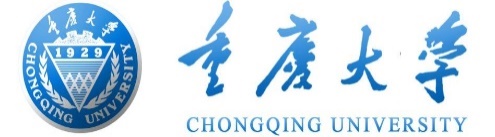 2018年人文社会科学高等研究院夏令营个人简介与学业规划姓名：             本科院校及专业：个人陈述应由申请人独立完成。此页请手写或打印。个人陈述应由申请人独立完成。此页请手写或打印。个人陈述(限500-1000字)：个人陈述(限500-1000字)：